Východoslovenský zväz ľadového hokeja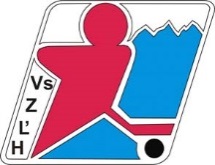  Alejová 2,  042 96 Košice                                                                           telefón: 0905 701730 IČO:35514558                                                                                         e-mail: vszlhke@gmail.com IBAN: SK2502000000000071439512, BIC: SUBASKBX                     www.vszlh-kosice.webnode.skMŠKM Trebišov                                                                                                                           V Košiciach dňa: 11.03.2020Hc KošiceSZĽH                            Rozhodnutie zo zasadnutia disciplinárnej komisie č. 8DK VsZĽH na svojom zasadnutí dňa 11.03.2020 prerokovala stretnutie Ligy mladších žiakov 5. ročníka číslo 5726 MŠKM Trebišov – HC Košice zo dňa  26.02.2020 kde došlo k neoprávnenému štartu hráča družstva HC Košice Filip Kazovský RP.: 33763Vzhľadom na to, že podľa DP SZĽH hlava I. odsek II. Článok 1.2 nie je možné za previnenia podľa článku 1.bod 1.1. trestať hokejistu do 15 rokov, DK VsZĽH neukladá hráčovi družstva HC Košice  Filip Kazakovskí RP.: 33763 za porušenie čl. 1 bod 1.1. disciplinárnu sankciu.Klub HC Košice, v zmysle čl. 51 2b) DP SZĽH zaplatí za prerokovanie priestupku na adresu VsZĽH, Alejová 2, 042 96 Košice, poštovou poukážkou, alebo bankovým prevodom na účet VsZĽH, IBAN: SK25 0200 0000 0000 7143 9512, sumu 15,-€ (slovom pätnásť EUR), za uvedeného hráča v termíne do 15 dní odo dňa doručenia tohto rozhodnutia. Po zaplatení sumy pošle obratom kópiu potvrdenia o úhrade na adresu DK VsZĽH. V prípade, že stanovenú sumu neuhradí do určeného termínu, budú voči nemu uplatnené ďalšie disciplinárne dôsledky.Tréner HC Košice Mgr. Ľubomír Micák sa trestá v zmysle článku 1.2.2.1 DP SZĽH po aplikovaní ustanovení článku 29.2  pokutou vo výške 50,- eur (slovom päťdesiat eur), v zmysle článku 10. bod 2. DP SZĽH. Tréner HC Košice Mgr. Ľubomír Micák, v zmysle článku 51 2 b DP SZĽH zaplatí za prerokovanie priestupku na adresu VsZĽH, Alejová 2, 042 96 Košice, poštovou poukážkou, alebo bankovým prevodom na účet VsZĽH, IBAN: SK25 0200 0000 0000 7143 9512, sumu 15,- eur (slovom pätnásť eur) v termíne do 15 dni od doručenia tohto rozhodnutia. Po zaplatení celkovej sumy pošle obratom kópiu potvrdenia o úhrade na adresu DK VsZĽH. V prípade že stanovenú sumu neuhradí do určeného termínu budú voči nemu uplatnené ďalšie disciplinárne dôsledky.Za výkon trestu v zmysle b) zodpovedá klub, v zmysle písmena c) menovaný tréner a klub.Voči tomuto rozhodnutiu je možné podať odvolanie do 15 dní odo dňa doručenia rozhodnutia v zmysle čl. 43 DP SZĽH. Odvolanie nemá odkladný účinok.                                                                               Odôvodnenie: DK VsZĽH rozhodla tak, ako je uvedené vo výrokovej časti tohto rozhodnutia, nakoľko sa jedná o hrubé porušenie pravidiel a predpisov SZĽH. Vzhľadom na okolnosti prípadu, DK prihliada na skutočnosti a výrazne zmiernila výšku trestov, v zmysle čl. 29 DP SZĽH. Zároveň, menovaných a ich klub upozorňuje, že v prípade opakovania sa priestupku, bude v budúcnosti vychádzať z hornej hranice príslušnej sadzby.           Ing. Július Büdi, v.r.							František Šoltys, v.r.   Regionálny športový riaditeľ				                                      Predseda DK VsZĽH